$560,000.00FLIEHS-WEBSTER2019 SCHIRBER DR. MOBRIDGESCHIRBER’S 2ND ADDITION LOT 1 STR 13-124-80RECORD #7902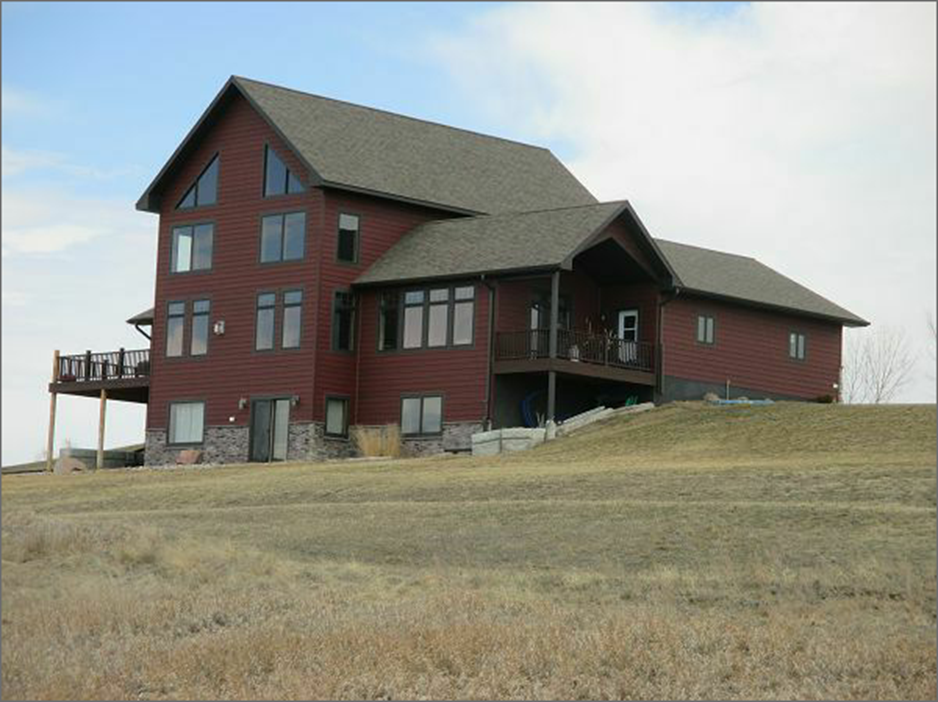 LOT SIZE 1.91 ACRES                                                    2390 SQ FTSINGLE FAMILY 2 STORY FRAME                               3 BEDROOMS 3 ½ BATHSNORMAL CONDITION & QUALITY                             LOFT WITH WALKOUT BSMT.ELECTRIC HEAT CENTRAL AIR                                     2 STALL ATTACHED GARAGEBUILT IN 2013                                                               WOOD DECK 420 SQ FT                                CHERRY WOOD FLOORS & CABINETS                  FINISHED BASEMENT 1000 SQ FTGRANITE COUNTER TOPSHEATED BASEMENT, BATHROOM FLOORSSOLD ON 7/28/17 FOR $560,000ASSESSED IN 2018 AT $426,740ASSESSED IN 2014 AT $307,235